Žádost o zkoušku v mimořádném termínuJméno a příjmení: ………………………………………………………………………………Adresa trvalého bydliště: ……………………………………………………………………….Obor: ……………………………………………... Třída/studijní skupina:……………………Předmět/y: …..…………………………………………………………………………………
…………………………………………………………………………………………………..…………………………………………………………………………………………………..…………………………………………………………………………………………………..Důvod: ……………………………………………………………………………………………………………………………………………………………………………………………………………………………………………………………………………………………………………………………………………………………………………………………………………………………………………………………………………………………………………Datum………………………..                          Podpis……………………………………….Vyjádření ředitelky školy:			SOUHLASÍM				NESOUHLASÍMDatum: …………………………			Podpis: …………………………………...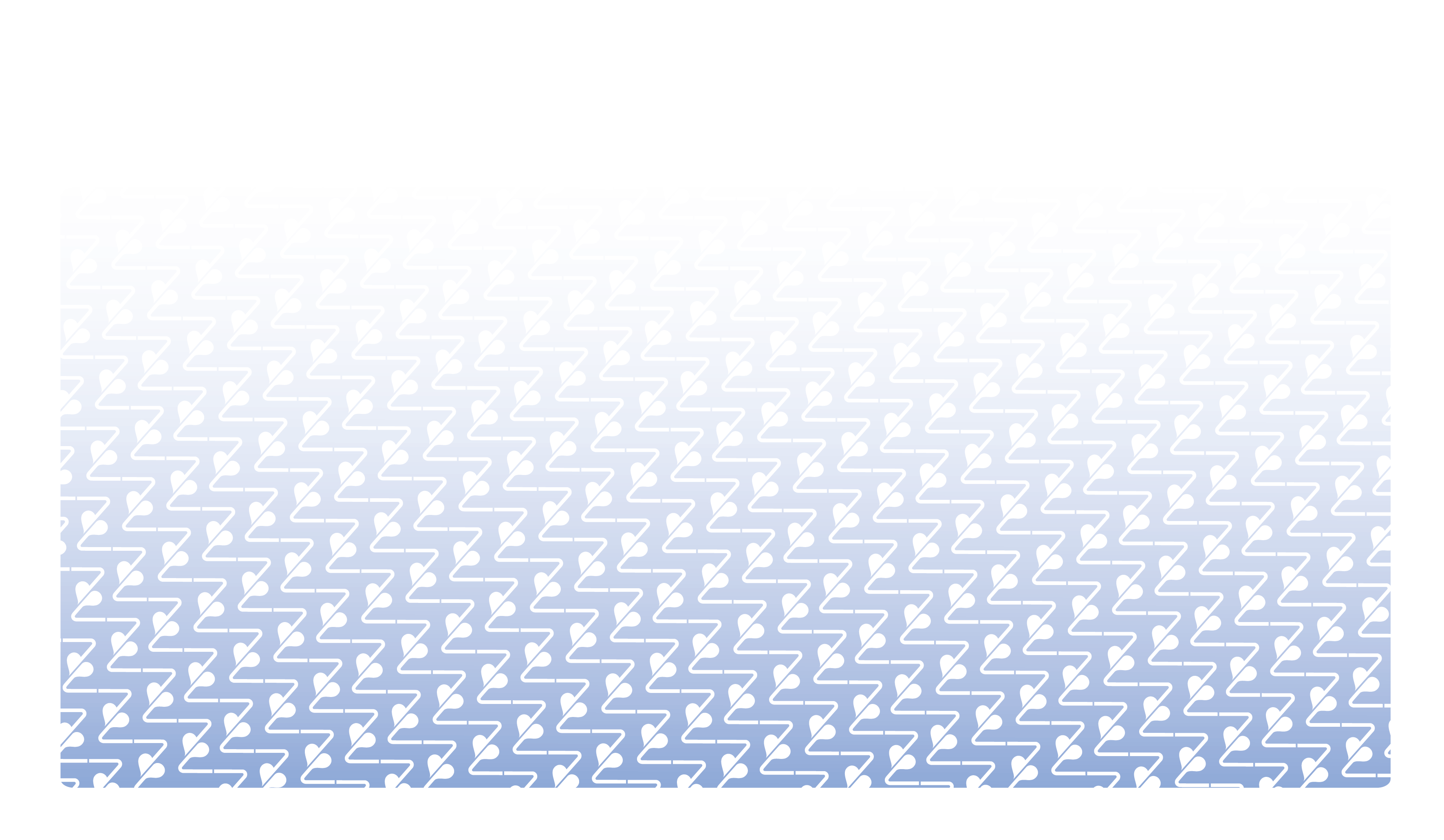 